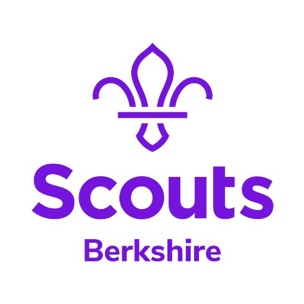 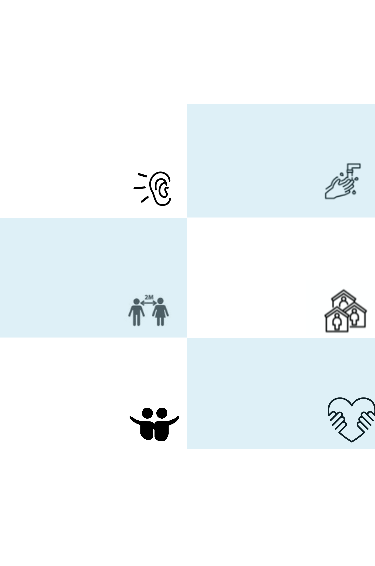 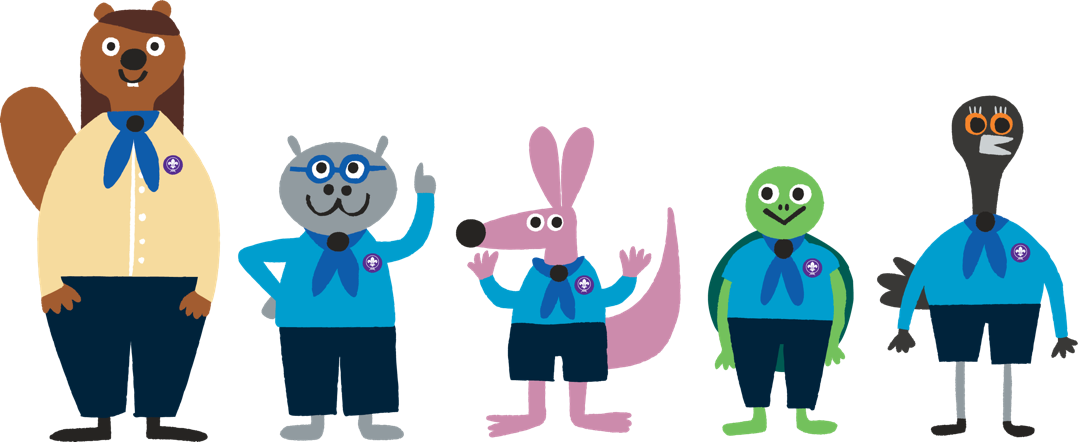 Logos to use if you want to change things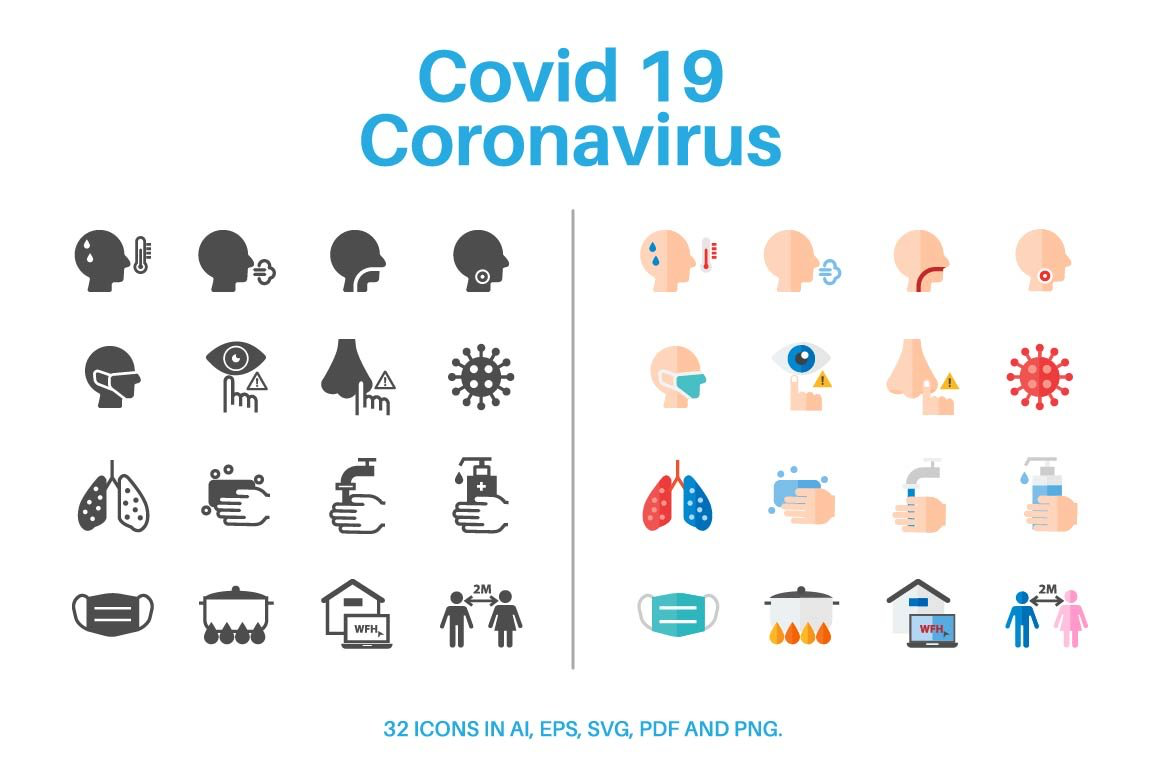 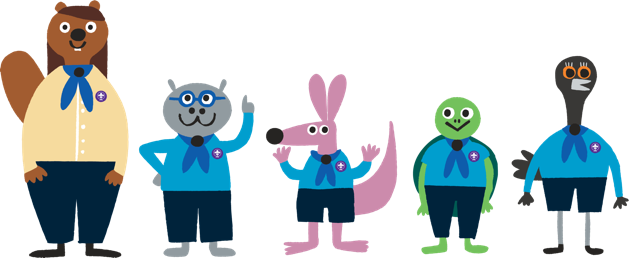 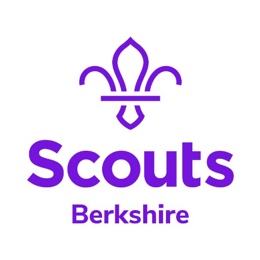 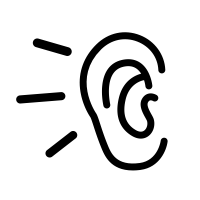 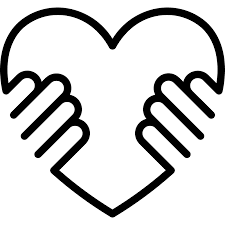 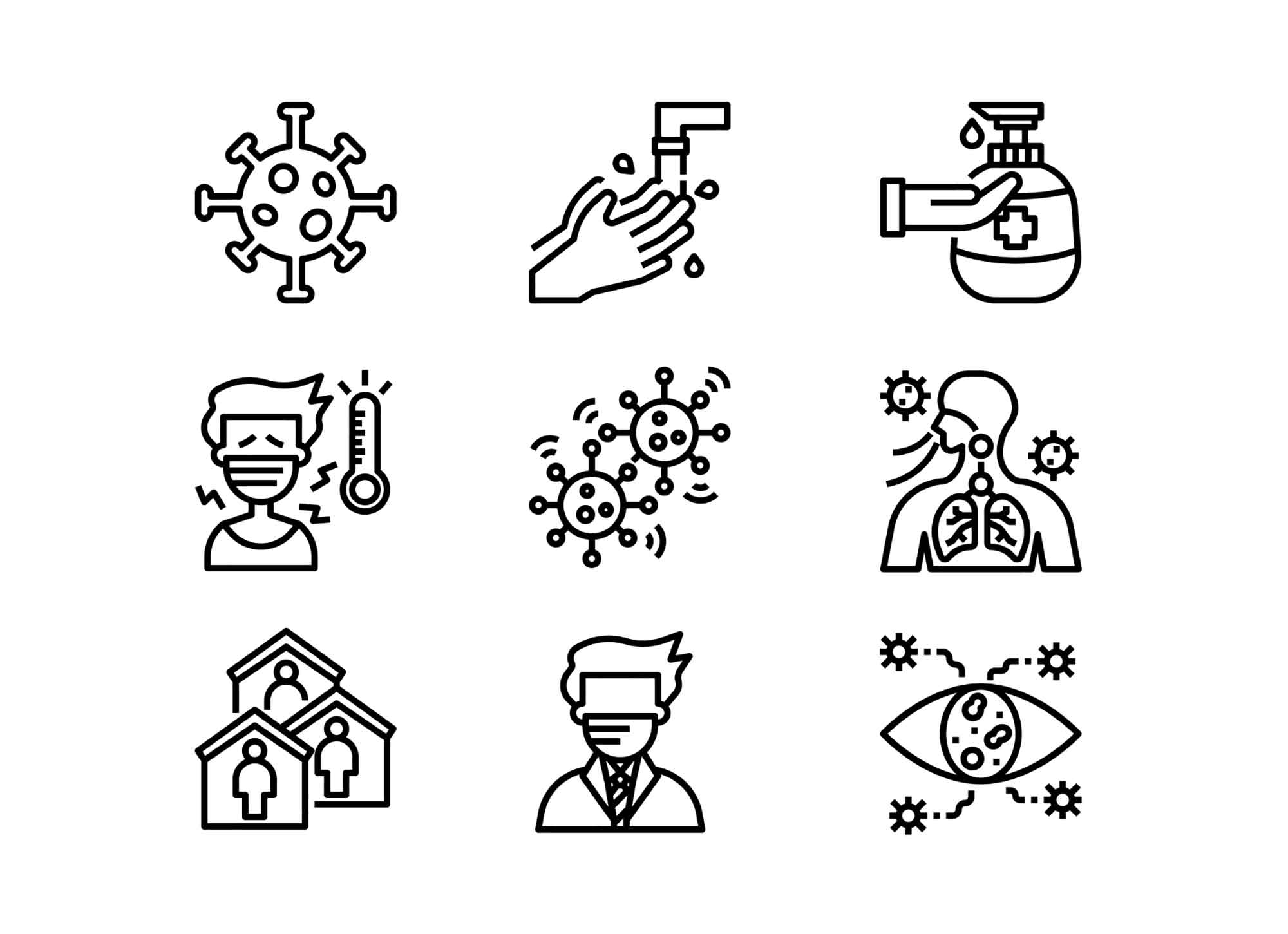 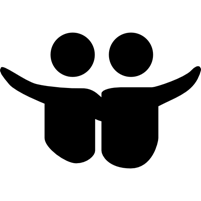 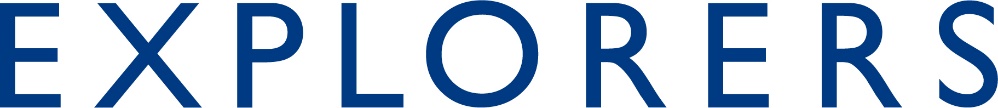 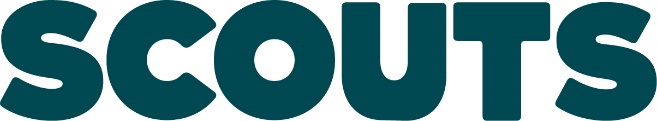 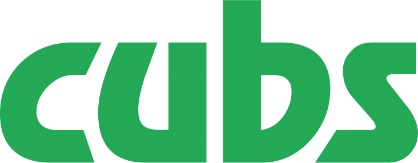 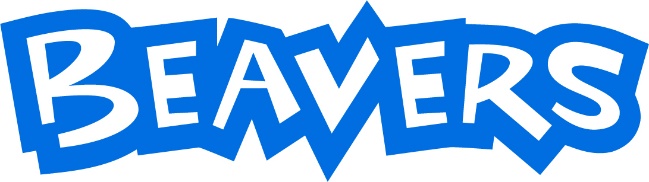 